Primary 6b HomeworkWeek Beginning Monday 16th March 2020wsssssPlease return all homework activities and your homework diary, signed by a parent, by Friday 20th March 2020.SubjectTaskNumeracy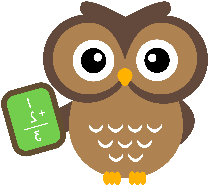 Mental MathsKatherine G Johnson – C8.3Sir Isaac Newton – C6.3Alan Turing – C4.1Please answer the questions mentally with an adult. You do not need to write the answers in your jotter. Please also ask an adult to sign at the bottom.Literacy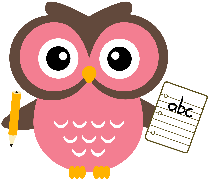 SpellingChoose different active spelling strategies to practice the spelling words written in your LITERACY JOTTER. You can carry out as many strategies as you like in your Literacy Homework Jotter but make sure to date the Active Spelling Menu at the front.Spelling Cityhttps://www.spellingcity.com/users/Primary6KirkhillClick on the link above to access this week’s chilli challenge spelling words. You are welcome to try all 3 levels but make sure you focus on the level of challenge you have selected this week. Click on the GAMES tab to access.Context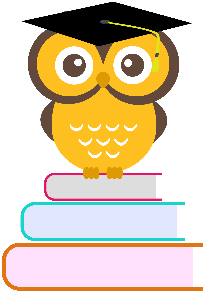 Topic – Election Fever Create a leaflet explaining what devolved and reserved powers. Imagine this leaflet is going to be distributed to first time voters so that they understand what the different parliaments can do.Consider what makes a good leaflet:Sub-headingsBright and colourfulEye-catching designTitle and what the leaflet aboutParagraphs clearly written and in the present tenseDrawings, pictures or diagramsAny other key features you can think of.